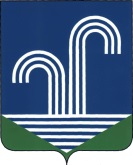 СОВЕТ БРАТКОВСКОГО СЕЛЬСКОГО ПОСЕЛЕНИЯКОРЕНОВСКОГО РАЙОНАРЕШЕНИЕот 28 апреля 2022 года									№ 151с. БратковскоеО проекте отчета об исполнении бюджета Братковского сельского поселения Кореновского района за 2021 годаРассмотрев проект отчета об исполнении бюджета Братковского сельского поселения Кореновского района за 2021 год, в целях реализации принципа гласности бюджетной системы Российской Федерации и прав граждан на осуществление местного самоуправления, в соответствии с Федеральным законом от 06 октября 2003 года № 131-ФЗ «Об общих принципах организации местного самоуправления в Российской Федерации», руководствуясь уставом  Братковского сельского поселения Кореновского района, Положением о публичных слушаниях, утвержденных решением Совета Братковского сельского поселения Кореновского района от 24 октября 2018 года № 253 ( с изменениями от 27 марта 2019 года №280), Совет Братковского сельского поселения Кореновского района р е ш и л:1. Принять проект отчета об исполнении бюджета Братковского сельского поселения Кореновского района за 2021 год (Приложение №1)2. Назначить публичные слушания по проекту годового отчета об исполнении бюджета  Братковского сельского поселения Кореновского района за 2021 год на 11мая 2021 года.3. Обнародовать проект годового отчета об исполнении бюджета Братковского сельского поселения Кореновского района  за 2021 год. 4. Контроль за выполнением настоящего решения возложить на постоянную комиссию по финансово-бюджетной и экономической политике, налогам и сборам, землепользованию и землеустройству (Щербинина).5. Решение вступает в силу со дня его подписания. Глава Братковского сельского поселения Кореновского района 								А.В. ДемченкоПРИЛОЖЕНИЕ №1 к решению Совета Братковского сельского поселения Кореновского района от 28.04.2022 №151СОВЕТ БРАТКОВСКОГО СЕЛЬСКОГО ПОСЕЛЕНИЯКОРЕНОВСКОГО РАЙОНАРЕШЕНИЕот.2022											№ с.БратковскоеОб утверждении отчета об исполнении бюджета Братковского сельского поселения Кореновского района за 2021 годВ соответствии со статьей 264.2 Бюджетного кодекса Российской Федерации, Совет Братковского сельского поселения Кореновского района,      рассмотрев и обсудив представленный главой Братковского сельского поселения Кореновского района отчет об исполнении бюджета Братковского сельского поселения Кореновского района за 2021 год, Совет Братковского сельского поселения Кореновского района р е ш и л:1. Утвердить отчет об исполнении бюджета Братковского сельского  поселения Кореновского района за 2021 год по доходам в сумме 21549,1 тысяч рублей, по расходам в сумме 21833,6 тысяч рублей с профицитом местного бюджета в сумме 284,5 тысяч рублей  со следующими показателями:исполнение по доходам бюджета Братковского сельского поселения Кореновского района по кодам классификации за 2021 год согласно приложению №1; исполнение по расходам бюджета Братковского сельского поселения Кореновского района по разделам и подразделам за 2021 год согласно приложению №2;исполнение по расходам бюджета Братковского сельского поселения Кореновского района по ведомственной структуре расходов за 2021 год согласно приложению №3;исполнение по источникам финансирования дефицита бюджета Братковского сельского поселения Кореновского района по кодам классификации источников финансирования дефицита бюджета за 2021 год согласно приложению №4;отчет об использовании бюджетных ассигнований резервного фонда администрации Братковского сельского поселения Кореновского района согласно приложению №52. Настоящее решение подлежит официальному опубликованию и размещению на официальном сайте Братковского сельского поселения Кореновского района в информационно-телекоммуникационной сети «Интернет». 3.Контроль за выполнением настоящего решения возложить на постоянную комиссию по финансово-бюджетной и экономической политике, налогам и сборам, землепользованию и землеустройству (Щербинина).4. Решение вступает в силу после его официального опубликования.Глава Братковскогосельского поселенияКореновского района								А.В. ДемченкоГлава Братковскогосельского поселенияКореновского района									       А.В. ДемченкоГлава Братковского сельского поселеняКореновского района                                                                                                А.В. ДемченкоПРИЛОЖЕНИЕ №3УТВЕРЖДЕНОРешением СоветаБратковского сельского поселенияКореновского районаОот  ___2022 г. №Расходы бюджета по ведомственнойструктуре расходов местного бюджета за 2021 годГлава Братковского сельского поселенияКореновского района									А.В. ДемченкоГлава Братковского сельского поселенияКореновского района									        А.В. ДемченкоГлава Братковскогосельского поселенияКореновского района						     	                          А.В. ДемченкоПРИЛОЖЕНИЕ №1ПРИЛОЖЕНИЕ №1ПРИЛОЖЕНИЕ №1ПРИЛОЖЕНИЕ №1ПРИЛОЖЕНИЕ №1УТВЕРЖДЕНОУТВЕРЖДЕНОУТВЕРЖДЕНОУТВЕРЖДЕНОУТВЕРЖДЕНОУТВЕРЖДЕНОрешением Советарешением Советарешением Советарешением Советарешением Советарешением Советарешением Совета  Братковского сельского поселения  Братковского сельского поселения  Братковского сельского поселения  Братковского сельского поселения  Братковского сельского поселения  Братковского сельского поселенияКореновского районаКореновского районаКореновского районаКореновского районаКореновского районаКореновского районаот  .2022 №от  .2022 №от  .2022 №от  .2022 №от  .2022 №от  .2022 №Объем поступления доходов в местный бюджет по кодам классификации за  2021 года Объем поступления доходов в местный бюджет по кодам классификации за  2021 года Объем поступления доходов в местный бюджет по кодам классификации за  2021 года Объем поступления доходов в местный бюджет по кодам классификации за  2021 года Объем поступления доходов в местный бюджет по кодам классификации за  2021 года Объем поступления доходов в местный бюджет по кодам классификации за  2021 года Объем поступления доходов в местный бюджет по кодам классификации за  2021 года Наименование показателяУтверждено решением Совета  "О бюджете Братковского сельского поселения Кореновского района на 2021 год",тыс.руб.Уточненная бюджетная роспись на 2021 год, тыс.руб.Исполнено за 2021 год, тыс.руб.Процент исполнения уточненной бюджетной росписи за  2021 годНаименование показателяУтверждено решением Совета  "О бюджете Братковского сельского поселения Кореновского района на 2021 год",тыс.руб.Уточненная бюджетная роспись на 2021 год, тыс.руб.Исполнено за 2021 год, тыс.руб.Процент исполнения уточненной бюджетной росписи за  2021 годНаименование показателяУтверждено решением Совета  "О бюджете Братковского сельского поселения Кореновского района на 2021 год",тыс.руб.Уточненная бюджетная роспись на 2021 год, тыс.руб.Исполнено за 2021 год, тыс.руб.Процент исполнения уточненной бюджетной росписи за  2021 годНаименование показателяУтверждено решением Совета  "О бюджете Братковского сельского поселения Кореновского района на 2021 год",тыс.руб.Уточненная бюджетная роспись на 2021 год, тыс.руб.Исполнено за 2021 год, тыс.руб.Процент исполнения уточненной бюджетной росписи за  2021 годНаименование показателяКод бюджетной классификацииКод бюджетной классификацииУтверждено решением Совета  "О бюджете Братковского сельского поселения Кореновского района на 2021 год",тыс.руб.Уточненная бюджетная роспись на 2021 год, тыс.руб.Исполнено за 2021 год, тыс.руб.Процент исполнения уточненной бюджетной росписи за  2021 год1334567 Налоговые и неналоговые доходы 1 00 00000 00 0000 000 1 00 00000 00 0000 0008893,28148,18433,6103,5Налоги на прибыль,доходы 1 01 00000 00 0000 000 1 01 00000 00 0000 0002724,02650,02910,0109,8Налог на доходы физических лиц  1 01 02000 01 0000 110  1 01 02000 01 0000 1102724,02650,02910,0109,8Налог на доходы физических лиц с доходов, источником которых является налоговый агент, за исключением доходов, в отношении которых исчисление  и уплата налога осуществляются в соответствии со статьями 227, 227.1 и 228  Налогового кодекса Российской Федерации 1 01 02010 01 0000 110 1 01 02010 01 0000 1102724,02460,02718,1110,5Налог на доходы физических лиц с доходов, полученных от осуществления деятельности физическими лицами, зарегистрированными в качестве индивидуальных предпринимателей, нотариусов, занимающихся частной практикой, адвокатов, учредивших адвокатские кабинеты, и других лиц, занимающихся частной практикой в соответствии со статьей 227 Налогового кодекса Российской Федерации1 01 02021 01 0000 1101 01 02021 01 0000 11048,048,1100,2Налог на доходы физических лиц с доходов,полученных физическими лицами в соответствии со статьей  228  Налогового кодекса Российской Федерации 1 01 02030 01 0000 110 1 01 02030 01 0000 1100 136,0136,9100,7Налог на доходы физических лиц в виде фиксированных авансовых платежей с доходов, полученных физическими лицами, являющимися иностранными гражданами, осуществляющими трудовую деятельность по найму на основании патента в соответствии со статьей 227.1 Налогового кодекса Российской Федерации1 01 02040 01 0000 1101 01 02040 01 0000 1100 6,06,9 115,0Налоги на товары (работы, услуги), реализуемые на территории Российской Федерации1 03 00000000000 0001 03 00000000000 0001116,21058,01161,7109,8Акцизы по подакцизным товарам (продукции), производимым на территории Российской Федерации1 03 02000 01 0000 1101 03 02000 01 0000 1101116,21058,01161,7109,8Доходы от уплаты акцизов на дизельное топливо, подлежащие распределению между бюджетами субъектов Российской Федерации и местными бюджетами с учетом установленных дифференцированных нормативов отчислений в местные бюджеты1 03 02230 01 0000 1101 03 02230 01 0000 110465,0441,0536,3121,6Доходы от уплаты акцизов на моторные масла для дизельных и (или) карбюраторных (инжекторных) двигателей, подлежащие распределению между бюджетами субъектов Российской Федерации и местными бюджетами с учетом установленных дифференцированных нормативов отчислений в местные бюджеты1 03 02240 01 0000 1101 03 02240 01 0000 1103,23,03,8126,7Доходы от уплаты акцизов на автомобильный бензин, подлежащие распределению между бюджетами субъектов Российской Федерации и местными бюджетами с учетом установленных дифференцированных нормативов отчислений в местные бюджеты1 03 02250 01 0000 1101 03 02250 01 0000 110648,0614,0713,1116,1Доходы от уплаты акцизов на прямогонный бензин, подлежащие распределению между бюджетами субъектов Российской Федерации и местными бюджетами с учетом установленных дифференцированных нормативов отчислений в местные бюджеты1 03 02260 01 0000 1101 03 02260 01 0000 11000-91,5Налоги на совокупный доход 1 05 00000 00 0000 000 1 05 00000 00 0000 000485,0674,0674,0100,0Единый сельскохозяйственный налог 1 05 03000 01 0000 110 1 05 03000 01 0000 110485,0674,0674,0100,0Налоги на имущество  1 06 00000 00 0000 000  1 06 00000 00 0000 0004514,03688,03722,5100,9Налоги на имущество физических лиц  1 06 01000 00 0000 110  1 06 01000 00 0000 110371,0334,0342,5102,5Налог на имущество физических лиц, взимаемый по ставкам, применяемым к объектам налогообложения, расположенным в границах поселений1 06 01030 10 0000 1101 06 01030 10 0000 110371,0334,0342,5102,5Земельный налог  1 06 06000 00 0000 110  1 06 06000 00 0000 1104143,03354,03379,9100,8Земельный налог с организаций, обладающих земельным участком, расположенным в границах сельских поселений 1 06 06033 10 0000 110 1 06 06033 10 0000 1101650,01083,01083,8100,1Земельный налог с физических лиц, обладающих земельным участком, расположенным в границах сельских поселений 1 06 06043 10 0000 110 1 06 06043 10 0000 1102493,02271,02296,2101,1Задолженность и перерасчеты по отмененным налогам, сборам и иным обязательным платежам1 09 00000 000000 0001 09 00000 000000 000-126,3Земельный налог (по обязательствам, возникшим до 1 января 2006 года), мобилизуемый на территориях сельских поселений 1 09 04053 10 0000 110 1 09 04053 10 0000 110-126,3Доходы от использования имущества, находящегося в государственной и муниципальной собственности 1 11 00000 00 0000 000 1 11 00000 00 0000 00046,046,048,7105,9Доходы от сдачи в аренду имущества, находящегося в оперативном управлении органов государственной власти, органов местного самоуправления, государственных внебюджетных фондов и созданных ими учреждений (за исключением имущества автономных учреждений) 1 11 05030 00 0000 120 1 11 05030 00 0000 12046,046,048,7105,9Доходы от сдачи в аренду имущества, находящегося в оперативном управлении органов управления поселений и созданных ими учреждений (за исключением имущества муниципальных автономных учреждений) 1 11 05035 10 0000 120 1 11 05035 10 0000 12046,046,048,7105,9Доходы от оказания платных услуг и компенсации затрат государства1 13 00000 00 0000 0001 13 00000 00 0000 0008,08,018,9127,5Прочие доходы от оказания платных услуг (работ)  1 13 01995 10 0000 130  1 13 01995 10 0000 1308,08,010,2127,5Доходы от компенсации затрат государства1 13 020000 00 000 1301 13 020000 00 000 1308,7Прочие доходы от компенсации затрат бюджетов сельских поселений1 13 02995 10 0000 1301 13 02995 10 0000 1308,7Доходы от продажи материальных и нематериальных активов1 14 00000 00 0000 0001 14 00000 00 0000 00023,123,1100,0Доходы от реализации иного имущества, находящегося в собственности сельских поселений (за исключением имущества муниципальных бюджетных и автономных учреждений, а также имущества муниципальных унитарных предприятий, в том числе казенных), в части реализации материальных запасов по указанному имуществу1 14 02053 10 0000 4401 14 02053 10 0000 44023,123,1100,0Штрафы, санкции, возмещение ущерба1 16 00000 00 0000 0001 16 00000 00 0000 0001,01,0100,0Административные штрафы, установленные законами субъектов Российской Федерации об административных правонарушениях, за нарушение муниципальных правовых актов1 16 02020 02 0000 1401 16 02020 02 0000 1401,01,0100,0Безвозмездные поступления  2 00 00000 00 0000 000  2 00 00000 00 0000 0004443,613210,613115,599,3Безвозмездные поступления от других бюджетов бюджетной системы Российской федерации  2 02 00000 00 0000 150  2 02 00000 00 0000 1504443,612974,712879,699,3Дотации бюджетам бюджетной системы Российской Федерации2 02 10000 00 0000 1502 02 10000 00 0000 1502165,02696,12696,1100,0Дотации бюджетам сельских поселений на выравнивание бюджетной обеспеченности из бюджета субъекта РФ2 02 15001 10 0000 1502 02 15001 10 0000 1502087,02087,02087,0100,0Дотации бюджетам сельских поселений на выравнивание бюджетной обеспеченности из бюджетов муниципальных районов2 02 16001 10 0000 1502 02 16001 10 0000 15078,078,078,0100,0Прочие дотации бюджетам сельских поселений2 02 19999 10 0000 1502 02 19999 10 0000 150531,1531,1100,0Субсидии бюджетам бюджетной системы Российской Федерации (межбюджетные субсидии)2 02 20000 00 0000 1502 02 20000 00 0000 1502029,51941,895,7Прочие субсидии 2 02 29999 00 0000 1502 02 29999 00 0000 15002029,51941,895,7Прочие субсидии бюджетам сельских поселений2 02 29999 10 0000 1502 02 29999 10 0000 15002029,51941,895,7Субвенции бюджетам субъектов Российской Федерации и муниципальных образований  2 02 30000 00 0000 150  2 02 30000 00 0000 150249,1249,1249,1100,0Субвенции бюджетам на осуществление первичного воинского учета на территориях, где отсутствуют военные комиссариаты  2 02 35118 00 0000 150  2 02 35118 00 0000 150245,3245,3245,3100,0Субвенции бюджетам поселений на осуществление первичного воинского учета на территориях, где отсутствуют военные комиссариаты  2 02 35118 10 0000 150  2 02 35118 10 0000 150245,3245,3245,3100,0Субвенции местным бюджетам на выполнение передаваемых полномочий субъектов Российской Федерации  2 02 30024 00 0000 150  2 02 30024 00 0000 1503,8 3,83,8100,0Субвенции бюджетам поселений на выполнение передаваемых полномочий субъектов Российской Федерации  2 02 30024 10 0000 150  2 02 30024 10 0000 1503,8 3,83,8100,0Иные межбюджетные трансферты2 02 40000 00 0000 1502 02 40000 00 0000 1508000,07992,699,9Прочие межбюджетные трансферты, передаваемые бюджетам2 02 49999 10 0000 1502 02 49999 10 0000 1508000,07992,6+99,9Прочие безвозмездные поступления 2 07 00000 00 0000 150 2 07 00000 00 0000 1500229,0229,0100,0Прочие безвозмездные поступления в бюджеты сельских поселений 2 07 05030 10 0000 150 2 07 05030 10 0000 1500 229,0229,0100,0Доходы бюджетов бюджетной системы Российской Федерации от возврата бюджетами бюджетной системы РФ и организациями остатков субсидий, субвенций и иных межбюджетных трансфертов, имеющих целевое назначение, прошлых лет 2 18 00000 00 0000 000 2 18 00000 00 0000 00006,96,9100,0Доходы бюджетов сельских поселений от возврата бюджетами бюджетной системы Российской Федерации остатков субсидий, субвенций и иных межбюджетных трансфертов, имеющих целевое назначение, прошлых лет2 18 60010 00 0000 0002 18 60010 00 0000 00006,96,9100,0Доходы бюджетов сельских поселений от возврата остатков субсидий, субвенций и иных межбюджетных трансфертов, имеющих целевое назначение, прошлых лет из бюджетов муниципальных районов2 18 60010 10 0000 1502 18 60010 10 0000 15006,96,9100,0Доходы бюджета - итого13336,821358,721549,1100,9ПРИЛОЖЕНИЕ № 2ПРИЛОЖЕНИЕ № 2ПРИЛОЖЕНИЕ № 2ПРИЛОЖЕНИЕ № 2ПРИЛОЖЕНИЕ № 2ПРИЛОЖЕНИЕ № 2ПРИЛОЖЕНИЕ № 2ПРИЛОЖЕНИЕ № 2ПРИЛОЖЕНИЕ № 2ПРИЛОЖЕНИЕ № 2УТВЕРЖДЕНОУТВЕРЖДЕНОУТВЕРЖДЕНОУТВЕРЖДЕНОУТВЕРЖДЕНОУТВЕРЖДЕНОУТВЕРЖДЕНОУТВЕРЖДЕНОрешением Советарешением Советарешением Советарешением Советарешением Советарешением Советарешением Советарешением Советарешением Советарешением СоветаБратковского сельского поселенияБратковского сельского поселенияБратковского сельского поселенияБратковского сельского поселенияБратковского сельского поселенияБратковского сельского поселенияБратковского сельского поселенияБратковского сельского поселенияБратковского сельского поселенияБратковского сельского поселенияКореновского районаКореновского районаКореновского районаКореновского районаКореновского районаКореновского районаКореновского районаКореновского районаКореновского районаКореновского районаот.2022 №от.2022 №от.2022 №от.2022 №от.2022 №от.2022 №от.2022 №от.2022 №от.2022 №от.2022 №Расходы местного бюджета по разделам и подразделам  классификации расходов бюджетов за 2021 годРасходы местного бюджета по разделам и подразделам  классификации расходов бюджетов за 2021 годРасходы местного бюджета по разделам и подразделам  классификации расходов бюджетов за 2021 годРасходы местного бюджета по разделам и подразделам  классификации расходов бюджетов за 2021 годРасходы местного бюджета по разделам и подразделам  классификации расходов бюджетов за 2021 годРасходы местного бюджета по разделам и подразделам  классификации расходов бюджетов за 2021 годРасходы местного бюджета по разделам и подразделам  классификации расходов бюджетов за 2021 годРасходы местного бюджета по разделам и подразделам  классификации расходов бюджетов за 2021 годРасходы местного бюджета по разделам и подразделам  классификации расходов бюджетов за 2021 годРасходы местного бюджета по разделам и подразделам  классификации расходов бюджетов за 2021 годНаименованиеРЗПЗУтверждено решением Совета депутатов «О бюджете Братковского сельского поселения Кореновского района на 2021 год»Тыс. руб.Уточненная бюджетная роспись на 2021 годТыс. руб.Исполнено за  2021годТыс. руб.Исполнено за  2021годТыс. руб.Процент исполнения уточненной бюджетной росписи за  2021 год.Процент исполнения уточненной бюджетной росписи за  2021 год.Всего13336,821942,521833,621833,699,999,9В том числеАдминистрация Братковского сельского поселения992Общегосударственные вопросы99201004547,84269,34259,34259,399,899,8Функционирование высшего должностного лица субъекта Российской Федерации и муниципального образования9920102611,0594,1594,1594,1100,0100,0Функционирование Правительства Российской Федерации, высших исполнительных органов государственной власти субъектов Российской Федерации, местных администраций99201043632,43355,63355,63355,6100,0100,0Контрольно-счетная палата Муниципального образования Кореновский район9920106111,3111,3111,3111,3100,0100,0Резервные фонды992011110,010,00,00,00,00,0Другие общегосударственные вопросы9920113183,1198,3198,3198,3100100Национальная оборона9920200245,3245,3245,3245,3100,0100,0Мобилизационная и вневойсковая подготовка9920203245,3245,3245,3245,3100,0100,0Национальная безопасность и правоохранительная деятельность992030047,442,742,742,7100,0100,0Защита населения и территории от чрезвычайных ситуаций природного и техногенного характера, пожарная безопасность992031027,423,123,123,1100,0100,0Другие вопросы в области национальной безопасности и правоохранительной деятельности992031420,019,619,619,6100,0100,0Национальная экономика99204003335,02698,72607,32607,396,696,6Дорожное хозяйство (дорожные фонды)99204093145,72522,62431,32431,396,496,4связь и информатика9920410185,3176,0176,0176,0100,0100,0Другие вопросы в области национальной экономики99204124,000000Жилищно - комунальное хозяйство99205001770,311863,111855,611855,699,999,9Коммунальное хозяйство99205021,000000Благоустройство9920503828,010391,010383,510383,599,999,9Другие вопросы в области жилищно-комунального хозяйства9920505941,31472,11472,11472,1100,0100,0Образование 99207005,05,05,05,000Молодежная политика и оздоровление детей99207075,05,05,05,000Культура, кинематография и средства массовой информации99208003371,02718,22718,22718,2100,0100,0 Культура99208013371,02718,22718,22718,2100,0100,0Социальная политика992100090,190,190,1100,0100,0Пенсионное обеспечение992100190,190,190,1100,0100,0Физкультура и спорт992110015,010,010,010,0100,0100,0Другие вопросы в области физкультуры и спорта992110215,010,010,010,0100,0100,0Обслуживание государственного (муниципального) долга992130100,10,10,1100,0100,0Обслуживание государственного (муниципального) долга992130100,10,10,1100,0100,0№ п/пНаименованиеРЗПРЦСРВРУтверждено решением Совета депутатов «О бюджете Братковского сельского поселения Кореновского района на 2021 год»тыс. руб.Уточненная бюджетная роспись на 2021 годтыс. руб.Исполнено за  2021 годтыс. руб.Процент исполнения уточненной бюджетной росписи за  2021 годтыс. руб.ВСЕГО13336,821942,521833,699,9Администрация Братковского сельского поселения9921Общегосударственные вопросы99201004547,84269,34259,399,8Функционирование высшего должностного лица субъекта Российской Федерации и муниципального образования99201025000000000611,0594,1594,1100,0Высшее должностное лицо органа местного самоуправления99201025020000010611,0594,1594,1100,0Расходы на обеспечение функций органов местного самоуправления99201025020000010100611,0594,1594,1100,0Функционирование Правительства Российской Федерации, высших органов исполнительной власти субъектов Российской Федерации, местных администраций992010400000000003632,43355,63355,6100,0Обеспечение функционирования администрации Братковского сельского поселения Кореновского района992010451200000103530,73253,83253,8100,0Расходы на выплаты персоналу государственных(муниципальных) органов992010451200000101003328,53047,93047,9100,0Закупки товаров, работ и услуг для государственных(муниципальных  нужд99201045120000010200180,0182,5182,5100,0Иные бюджетные ассигнования9920104512000001080022,223,423,4100,0Осуществление отдельных полномочий Краснодарского края по образованию и организации деятельности административных комиссий992010451600601903,83,83,8100,0Закупки товаров, работ и услуг для государственных(муниципальных ) нужд992010451600601902003,83,83,8100,0Обеспечение деятельности уполномоченного органа муниципального образования Кореновский район по выполнению полномочий по внутреннему муниципальному финансовому контролю.9920104598000000098,098,098,0100,0Иные межбюджетные трансферты9920104598000000050098,098,098,0100,0Обеспечение деятельности финансовых, налоговых и таможенных органов и органов финансового (финансово-бюджетного) надзора9920106111,3111,3111,3100,0Обеспечение деятельности контрольно-счетной палаты МО Кореновский район99201065280000000111,3111,3111,3100,0Иные межбюджетные трансферты99201065280000000500111,3111,3111,3100,0Резервный фонд992011110,010,00Финансовое обеспечение непредвиденных расходов9920111513000010010,010,00Резервный фонд администрации Братковского сельского поселения Кореновского района9920111513000010010,010,00Иные бюджетные ассигнования9920111513000010080010,010,00Другие общегосударственные вопросы9920113183,1198,3198,3100,0 Прочие обязательства муниципального образования9920113514000021024,024,024,0100,0Компенсационные выплаты руководителям ТОС9920113514000021024,024,024,0100,0Социальное обеспечение и иные выплаты населению9920113514000021010024,024,024,0100,0Мероприятия по информационному обслуживанию деятельности Совета Братковского сельского поселения и администрации Братковского сельского поселения Кореновского района9920113514000022025,035,235,2100,0Закупки товаров, работ и услуг для государственных нужд9920113514000022020025,035,235,2100,0Мероприятия по землеустройству и землепользованию9920113574000023010,0000Закупки товаров, работ и услуг для государственных нужд9920113574000023020010,0000Расходы на оценку недвижимости, признание прав и регулирование отношений по муниципальной собственности 992011357400003201,0000Закупки товаров, работ и услуг для государственных нужд992011357400003202001,0000Прочие обязательства Братковского сельского поселения9920113584000033025,141,141,1100,0Закупки товаров, работ и услуг для государственных нужд9920113584000033020020,141,141,1100,0Иные бюджетные ассигнования992011358400003308005,000100,0Ведомственная целевая программа «О противодействии коррупции в Братковском сельском поселении Кореновского района на 2021год»992011321100000004,04,04,0100,0Закупки товаров, работ и услуг для государственных нужд992011321100000002004,04,04,0100,0Обеспечение деятельности уполномоченного учреждения муниципального образования Кореновский район по осуществлению полномочий заказчиков Братковского сельского поселения Кореновского района на определение поставщиков (подрядчиков, исполнителей)9920113548000000094,094,094,0100,0Иные межбюджетные трансферты9920113548000000050094,094,094,0100,02Национальная оборона9920200245,3245,3245,3100,0Мобилизационная и вневойсковая подготовка9920203245,3245,3245,3100,0Обеспечение первичного воинского учета на территориях, где отсутствуют военные комиссариаты99202035170051180245,3245,3245,3100,0Осуществление первичного воинского учета на территориях, где отсутствуют военные комиссариаты99202035170051180245,3245,3245,3100,0Расходы на выплаты персоналу государственных (муниципальных ) органов99202035170051180100234,1245,3245,3100,0Закупки товаров, работ и услуг для государственных нужд9920203517005118020011,200100,03Национальная безопасность и правоохранительная деятельность992030047,442,742,7100,0Защита населения и территории от чрезвычайных ситуаций природного и техногенного характера, гражданская оборона992031027,423,123,1100,0Ведомственная целевая программа « Комплексные мероприятия по обеспечению первичных мер пожарной безопасности на территории Братковского сельского поселения Кореновского района на 2021 год»992031023100000002,500100,0Закупки товаров, работ и услуг для обеспечения государственных (муниципальных) нужд992031023100000002002,500100,0Мероприятия по предупреждению и ликвидация последствий чрезвычайных ситуаций и стихийных бедствий9920310704000024024,923,123,1100,0Закупки товаров, работ и услуг для обеспечения государственных (муниципальных) нужд9920310704000024020024,923,123,1100,0Другие вопросы в области национальной безопасности и правоохранительной деятельности992031420,019,619,6100,0Мероприятия по созданию  условий для деятельности добровольных формирований населения по охране общественного порядка 9920314564000024020,019,619,6100,0Закупки товаров, работ и услуг для обеспечения государственных (муниципальных) нужд9920314564000024020020,019,619,6100,04Национальная экономика99204003335,02698,72607,3100,0Дорожное хозяйство (дорожные фонды)99204093145,72522,72431,3100,0Ведомственная целевая программа «Повышение безопасности дорожного движения на территории Братковского сельского поселения Кореновского района» на 2021 год992040922100S24402114,12114,12022,795,7Закупки товаров, работ и услуг для обеспечения государственных (муниципальных) нужд992040922100S24402002114,12114,12022,795,7Строительство, модернизация, ремонт и содержание автомобильных дорог, в том числе дорог в поселении (за исключением автомобильных дорог федерального значения)992040973400002001031,6408,6408,6100,0Закупки товаров, работ и услуг для обеспечения государственных (муниципальных) нужд992040973400002002001031,6408,6408,6100,0Связь и информатика9920410185,3176,0176,0100,0Ведомственная целевая программа «Информатизация Братковского сельского поселения Кореновского района на 2021 год»99204102410000000185,3176,0176,0100,0Закупки товаров, работ и услуг для обеспечения государственных (муниципальных) нужд99204102410000000200185,3176,0176,0100,0Другие вопросы в области национальной экономики99204124,000Ведомственная целевая программа«Поддержка малого и среднего предпринимательства в Братковском сельском поселении Кореновского района на 2021 год»992041225100000004,000Закупки товаров, работ и услуг для обеспечения государственных (муниципальных) нужд992041225100000002004,0005Жилищно - коммунальное хозяйство99205001770,311863,111855,699,9Коммунальное хозяйство99205021,000Ведомственная целевая программа «Энергосбережение и повышение энергетической эффективности на  территории  Братковского сельского поселения Кореновского района» в 2021 году992050226100000001,000Закупки товаров, работ и услуг для обеспечения государственных (муниципальных) нужд992050226100000002001,000Благоустройство9920503828,010391,010383,5100,0Ведомственная целевая программа «Благоустройство территории Братковского сельского поселения Кореновского района» на 2021 год992050336100629808000,07992,799,9Закупки товаров, работ и услуг для обеспечения государственных (муниципальных) нужд992050336100629802008000,07992,799,9Уличное освещение99205037140000260800,01421,01420,8100,0Закупки товаров, работ и услуг для обеспечения государственных (муниципальных) нужд99205037140000260200800,01421,01420,8100,0Организация и содержание мест захоронений992050371400002903,000Закупки товаров, работ и услуг для обеспечения государственных (муниципальных) нужд992050371400002902003,000Ведомственная целевая программа «Развитие инициативного бюджетирования в Братковском сельском поселении Кореновского района»9920503371000000015,000Закупки товаров, работ и услуг для обеспечения государственных (муниципальных) нужд9920503371000000020015,000Прочие мероприятия по благоустройству городских округов и поселений9920503714000030010,0438,9438,9100,0Закупки товаров, работ и услуг для обеспечения государственных (муниципальных) нужд9920503714000030020010,0437,7437,7100,0Иные бюджетные ассигнования992050371400003008001,21,2100,0Расходы направленные на благоустройство поселения,  в  соответствии с Постановлением Законодательного Собрания Краснодарского края от 31 марта 2021 года № 2183-П «Об итогах краевого конкурса на звание «Лучший орган территориального общественного самоуправления» в 2020 году99205037140000390531,1531,1100,0Закупки товаров, работ и услуг для обеспечения государственных (муниципальных) нужд99205037140000390200531,1531,1100,0Другие вопросы в области жилищно-комунального хозяйства9920505941,31472,11472,1100,0Обеспечение деятельности подведомственных учреждений99205057220000000941,31472,11472,1100,0Расходы на выплаты персоналу казенных учреждений99205057220000000100592,2774,1774,1100,0Иные закупки товаров, работ и услуг для обеспечения государственных (муниципальных) нужд99205057220000000200343,9695,9695,9100,0Иные бюджетные ассигнования992050572200000008005,22,12,1100,06Образование 99207005,05,05,0100,0Молодежная политика и оздоровление детей99207075,05,05,0100,0Ведомственная целевая программа  «Молодежь Братковского сельского поселения Кореновского района» на 2021 год992070729100000005,05,05,0100,0Закупки товаров, работ и услуг для обеспечения государственных (муниципальных) нужд992070729100000002005,05,05,0100,07Культура, кинематография 99208003371,02718,22718,2100,0Культура99208013371,02718,22718,2100,0Обеспечение населения услугами учреждений культуры992080160200000202266,01729,41729,4100,0Предоставление субсидий бюджетным, автономным учреждениям и иным некоммерческим организациям992080160200000206002266,01729,41729,4100,0Организация библиотечного обслуживания992080161200000201100,0988,8988,8100,0Расходы на обеспечение деятельности (оказание услуг) муниципальных учреждений992080161200000201100,0988,8988,8100,0Предоставление субсидий бюджетным, автономным учреждениям и иным некоммерческим организациям992080161200000206001100,0988,8988,8100,0Мероприятия в сфере культуры, кинематографии и средств массовой информации992080162400000005,000Другие мероприятия в области культуры, кинематографии и средств массовой информации992080162400000005,000Закупки товаров, работ и услуг для обеспечения государственных (муниципальных) нужд992080162400000002005,000Социальная политика992100090,190,1100,0Расходы по пенсионному обеспечению муниципальных служащих за выслугу лет лицам, замещавщим муниципальные должности и должности муниципальной службы в администрации Братковского сельского поселения Кореновского района9921001584000035090,190,1100,0Социальное обеспечение и иные выплаты населению9921001584000035030090,190,1100,08 Физическая культура и спорт992110015,010,010,0100,0Массовый спорт992110215,010,010,0100,0Мероприятия в области здравоохранения, спорта и физической культуры, туризма9921102554000000015,010,010,0100,0Иные выплаты, за исключением фонда оплаты труда государственных (муниципальных) органов, лицам, привлекаемым согласно законодательству для выполнения отдельных полномочий9921102554000000010010,000Закупки товаров, работ и услуг для обеспечения государственных (муниципальных) нужд992110255400000002005,010,010,0100,09Обслуживание государственного и муниципального долга992130000,10,1100,0Обслуживание государственного внутреннего и муниципального долга992130100,10,1100,0Процентные платежи по муниципальному долгу муниципального образования9921301514000031000,10,1100,0Обслуживание муниципального долга9921301514000031070000,10,1100,0ПРИЛОЖЕНИЕ № 4ПРИЛОЖЕНИЕ № 4ПРИЛОЖЕНИЕ № 4ПРИЛОЖЕНИЕ № 4ПРИЛОЖЕНИЕ № 4ПРИЛОЖЕНИЕ № 4ПРИЛОЖЕНИЕ № 4Решением СоветаБратковского сельского поселенияКореновского районаот 2022 года №Решением СоветаБратковского сельского поселенияКореновского районаот 2022 года №Решением СоветаБратковского сельского поселенияКореновского районаот 2022 года №Решением СоветаБратковского сельского поселенияКореновского районаот 2022 года №Решением СоветаБратковского сельского поселенияКореновского районаот 2022 года №Решением СоветаБратковского сельского поселенияКореновского районаот 2022 года №Решением СоветаБратковского сельского поселенияКореновского районаот 2022 года №Источники финансирования дефицита местного бюджета по кодам классификации источников финансирования дефицитов бюджетов за 2021 годИсточники финансирования дефицита местного бюджета по кодам классификации источников финансирования дефицитов бюджетов за 2021 годИсточники финансирования дефицита местного бюджета по кодам классификации источников финансирования дефицитов бюджетов за 2021 годИсточники финансирования дефицита местного бюджета по кодам классификации источников финансирования дефицитов бюджетов за 2021 годИсточники финансирования дефицита местного бюджета по кодам классификации источников финансирования дефицитов бюджетов за 2021 годИсточники финансирования дефицита местного бюджета по кодам классификации источников финансирования дефицитов бюджетов за 2021 годИсточники финансирования дефицита местного бюджета по кодам классификации источников финансирования дефицитов бюджетов за 2021 годИсточники финансирования дефицита местного бюджета по кодам классификации источников финансирования дефицитов бюджетов за 2021 годИсточники финансирования дефицита местного бюджета по кодам классификации источников финансирования дефицитов бюджетов за 2021 годтыс.руб.тыс.руб.наименование показателяКод бюджетной классификацииКод бюджетной классификацииКод бюджетной классификацииКод бюджетной классификацииУтверждено решением Совета депутатов "О бюджете Братковского сельского поселения Кореновского района на 2021 год"Уточненная бюджетная роспись на 2021 годУточненная бюджетная роспись на 2021 годИсполнено за   2021 год  наименование показателяадминистратора источника финансированияадминистратора источника финансированияисточника финансированияисточника финансированияУтверждено решением Совета депутатов "О бюджете Братковского сельского поселения Кореновского района на 2021 год"Уточненная бюджетная роспись на 2021 годУточненная бюджетная роспись на 2021 годИсполнено за   2021 год  Источники финансирования дефицита бюджетов - всего000000 01 00 00 00 0000 000 01 00 00 00 0000 0000583,8583,8284,5Бюджетные кредиты от других бюджетов бюджетной системы Российской Федерации000000 01 03 00 00 00 0000 000 01 03 00 00 00 0000 0000267,0267,0267,0Получение бюджетных кредитов от других бюджетов бюджетной системы Российской Федерации в валюте Российской федерации000000 01 03 01 00 10 0000 700 01 03 01 00 10 0000 7000342,0342,0342,0Получение бюджетных кредитов от других бюджетов бюджетной системы Российской Федерации бюджетами поселений в валюте Российской федерации00000001 03 01 00 10 0000 71001 03 01 00 10 0000 7100342,0342,0342,0Погашение бюджетных кредитов, полученных от других бюджетов бюджетной системы Российской Федерации в валюте Российской Федерации00000001 03 01 00 00 0000 80001 03 01 00 00 0000 8000-75,0-75,0-75,0Погашение бюджетами городских поселений кредитов  от других бюджетов бюджетной системы Российской Федерации в валюте Российской Федерации000000 01 03 01 00 10 0000 810 01 03 01 00 10 0000 8100-75,0-75,0-75,0Изменение остатков средств на счетах по учету  средств бюджета000000 01 05 00 00 00 0000 000 01 05 00 00 00 0000 0000316,8316,817,5Увеличение остатков средств бюджетов000000  01 05 00 00 00 0000 500  01 05 00 00 00 0000 500-11336,8-21700,7-21700,7-22809,7Увеличение прочих остатков средств бюджетов000000 01 05 02 00 00 0000 500 01 05 02 00 00 0000 500-11336,8-21700,7-21700,7-22809,7Увеличение прочих остатков денежных средств  бюджетов000000  01 05 02 01 00 0000 510  01 05 02 01 00 0000 510-11336,8-21700,7-21700,7-22809,7Увеличение прочих остатков денежных средств  бюджетов поселений992992  01 05 02 01 10 0000 510  01 05 02 01 10 0000 510-11336,8-21700,7-21700,7-22809,7Уменьшение остатков средств бюджетов992992  01 05 00 00 00 0000 600  01 05 00 00 00 0000 60011336,822017,522017,522827,2Уменьшение прочих остатков средств бюджетов992992  01 05 02 00 00 0000 600  01 05 02 00 00 0000 60011336,822017,522017,522827,2Уменьшение прочих остатков денежных средств  бюджетов992992  01 05 02 01 00 0000 610  01 05 02 01 00 0000 61011336,822017,522017,522827,2Уменьшение прочих остатков денежных средств  бюджетов поселений992992  01 05 02 01 10 0000 610  01 05 02 01 10 0000 61011336,822017,522017,522827,2ПРИЛОЖЕНИЕ №5ПРИЛОЖЕНИЕ №5ПРИЛОЖЕНИЕ №5ПРИЛОЖЕНИЕ №5УТВЕРЖДЕНОУТВЕРЖДЕНОУТВЕРЖДЕНОУТВЕРЖДЕНОУТВЕРЖДЕНОУТВЕРЖДЕНОрешением  Советарешением  Советарешением  Советарешением  Советарешением  Советарешением  СоветаБратковского сельского поселенияБратковского сельского поселенияБратковского сельского поселенияБратковского сельского поселенияБратковского сельского поселенияБратковского сельского поселенияКореновского районаКореновского районаКореновского районаКореновского районаКореновского районаКореновского районаот.2021 № от.2021 № от.2021 № от.2021 № от.2021 № от.2021 № Отчет об использовании бюджетных ассигнованийОтчет об использовании бюджетных ассигнованийОтчет об использовании бюджетных ассигнованийОтчет об использовании бюджетных ассигнованийОтчет об использовании бюджетных ассигнованийОтчет об использовании бюджетных ассигнованийрезервного фонда администрации Братковского сельского поселениярезервного фонда администрации Братковского сельского поселениярезервного фонда администрации Братковского сельского поселениярезервного фонда администрации Братковского сельского поселениярезервного фонда администрации Братковского сельского поселениярезервного фонда администрации Братковского сельского поселениярезервного фонда администрации Братковского сельского поселениярезервного фонда администрации Братковского сельского поселенияКореновского района.Кореновского района.Кореновского района.Кореновского района.Кореновского района.Кореновского района.Кореновского района.Кореновского района.тыс.руб.Раздел , подразделРаздел , подразделНаправлено на мероприятиеНаправлено на мероприятиеУточненная бюджетная роспись на 2021 годУточненная бюджетная роспись на 2021 годИсполнено за 2021 год01110111"Резервный фонд""Резервный фонд"10,010,00,0